Con il link https://www.cittadinodigitale.it/apspagopa/Payment/PagamentiAnonimiTipoPagamentosi accederà  direttamente alla pagina di pagamenti cittadino digitaleselezionare ASTI Apparirà la seguente pagina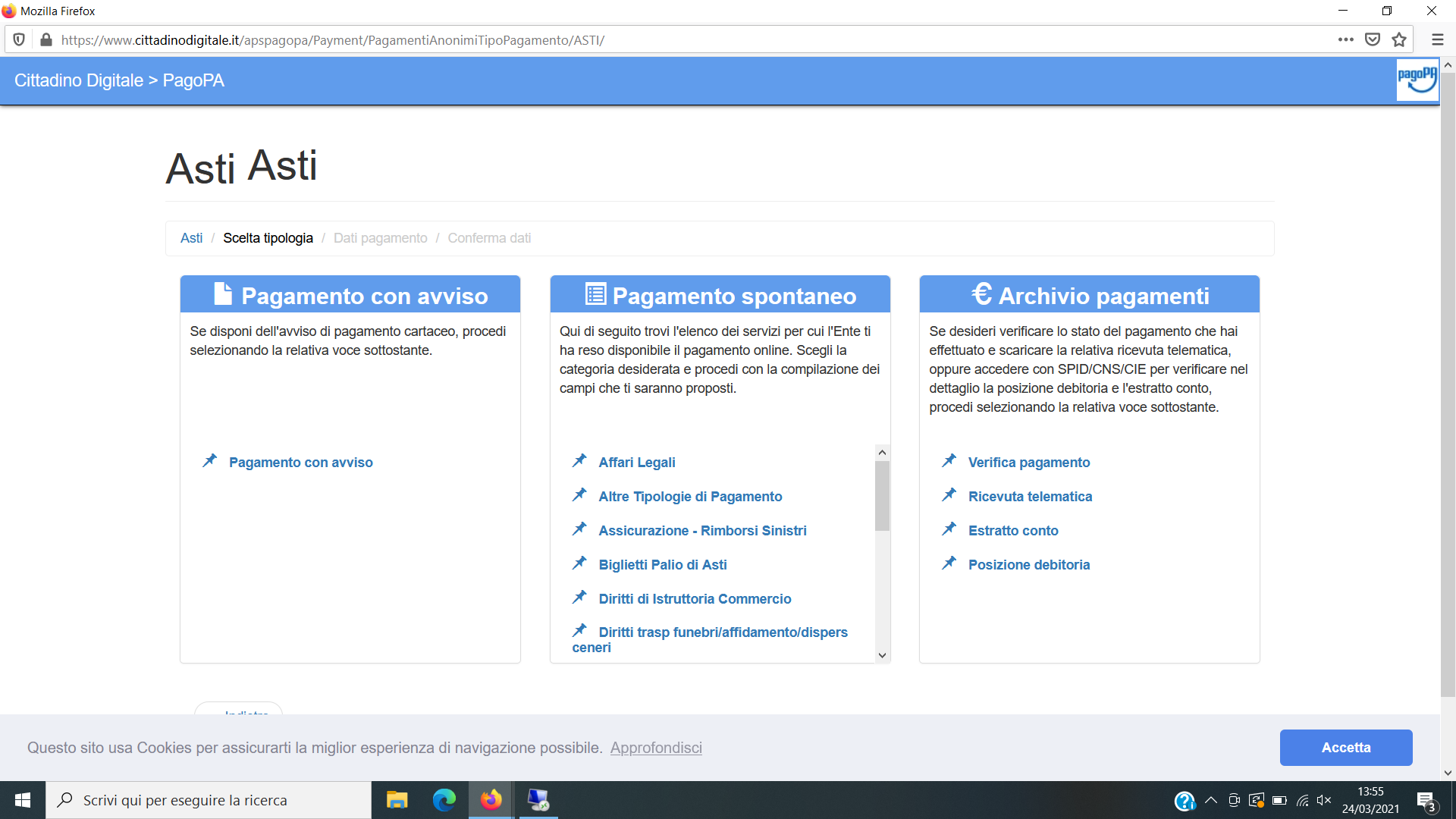 Pagamento con avviso:  permette di accedere alla piattaforma dei pagamenti  con un avviso generato da una procedura Apkappa ( o file excel) avendo a disposizione codice IUV – CODICE FISCALEPagamento Spontaneo permette di selezionare  la voce interessata scorrendo l’elenco  , se non presente selezionare Altre tipologie di pagamento Sarà visualizzata una form di compilazione simile a quella sotto riportata ( i campi sono diversi in base al servizio di pagamento ) con * sono evidenziati i campi obbligatori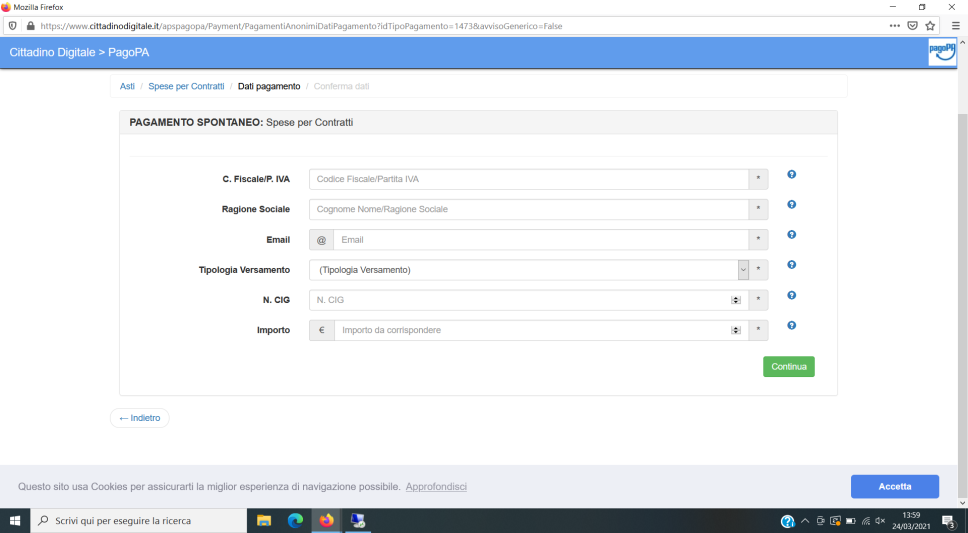 Alla voce tipologia di pagamento  ( quando compare la selezione) selezionare quella interessataAl termine continua fa un riepilogo , se ci sono errori indietro altrimenti aggiungi al carrelloA questo punto appare 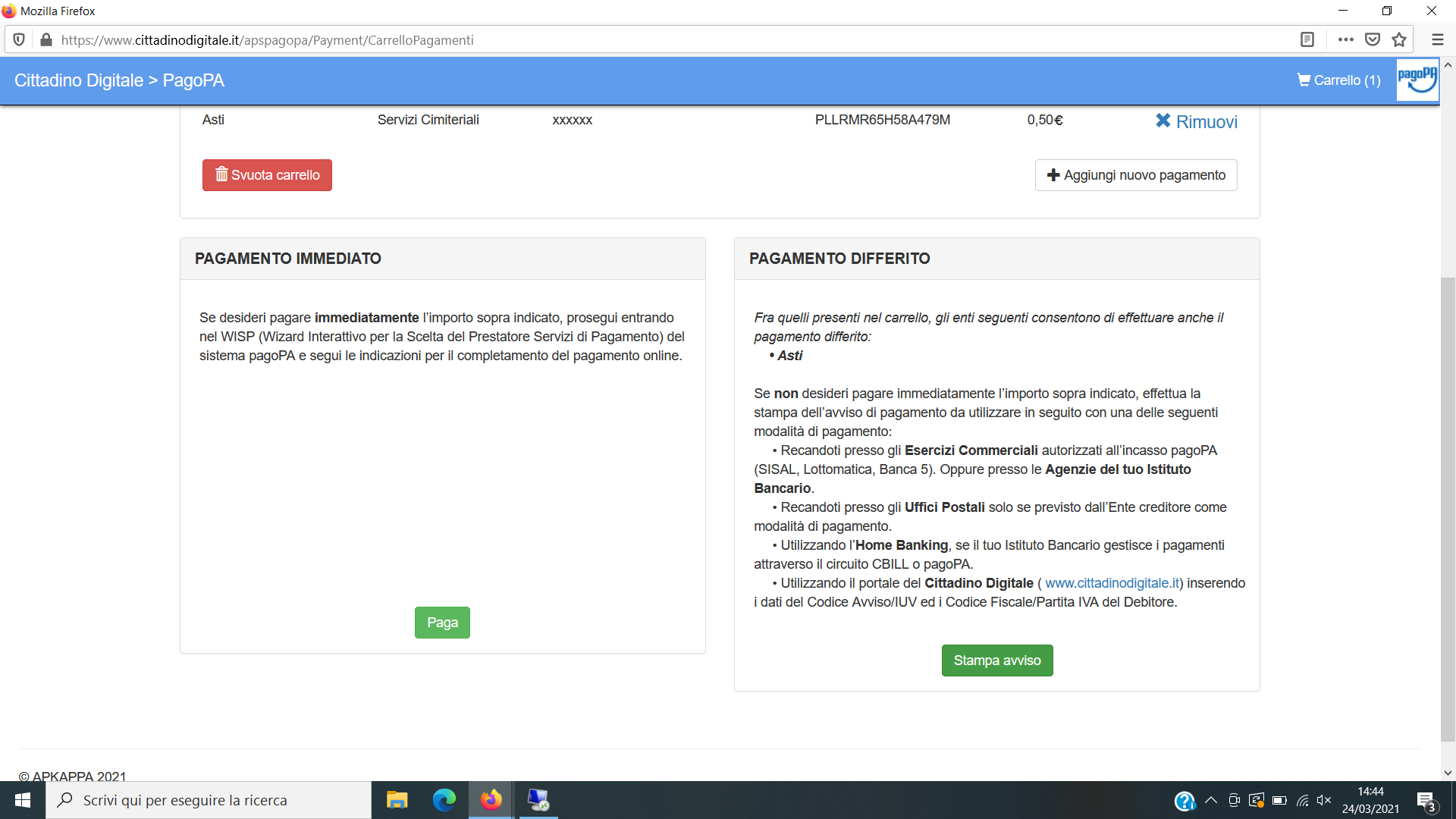 E si prosegue selezionando il metodo desideratoSi può entrare con SPID o casella postale e selezionare diversi metodi di pagamento ( es. carta di credito, satispay , conto corrente)Al termine sarà inviata una ricevuta di pagamento all’indirizzo mail indicato e si potrà anche stampareArchivio Pagamenti : permette di verificare i pagamenti e scaricare le ricevute